1.   Detailed description of Activity to be bid (or portion of the activity): 2.	If the activity has two (2) or more types of projects, describe the percent of each type or component (in terms of total cost). NOTE: Per DOL, separate WRDs are required if 20% or more of the total project cost is allocated to an additional construction type OR if total project funding (all sources) is at least $5 million and any one of the construction type’s cost is $1 million or greater. 	Type:                                                        Total Estimated Cost of Construction:      3.   Estimated Total of Construction Contract (CDBG and other): $      4.   Estimated Date of Bid Advertisement:      5.   Requested by:Typed Name										DateSignature											Telephone NumberLS-1.  REQUEST FOR A WAGE RATE DETERMINATIONInstructionsTo determine which types of decision(s) are appropriate to a specific project and then provide these to the grantee, the LS-1 form requests a detailed description of the work to be included in that specific contract, and an estimate of the cost of the "separate/other" Construction Type, if such will exist.The grantee must be as specific as possible and include quantitative data.  For example:Construction of a 2,500 square foot senior center to include site preparation costing about $175,000, the paving of a 1,000 square foot parking lot, landscaping of the front area (30 feet x 10 feet) and the back area (50 feet x 30 feet) costing about $25,000.  This entire project would likely utilize a Building Decision.Construction of a 3,500 square foot waste water treatment plant with 2 buildings, each approximately 1,500 square feet, costing about $250,000; and installation of about 15,000 linear foot of sewer pipe, costing about $190,000.  Both a Building and a Heavy WRD would likely apply in this scenario.NOTE:  Per DOL separate WRDs are required if 20% or more of the total project cost is allocated to an additional Construction Type OR if total project funding (all sources) is at least $5 million and any one of the Construction Type’s cost is $1 million or greater.FORM LS-1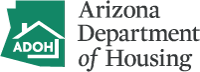 Request for wage determinationFORM LS-1Request for wage determinationRecipient:       Contract No:       Activity Name:       